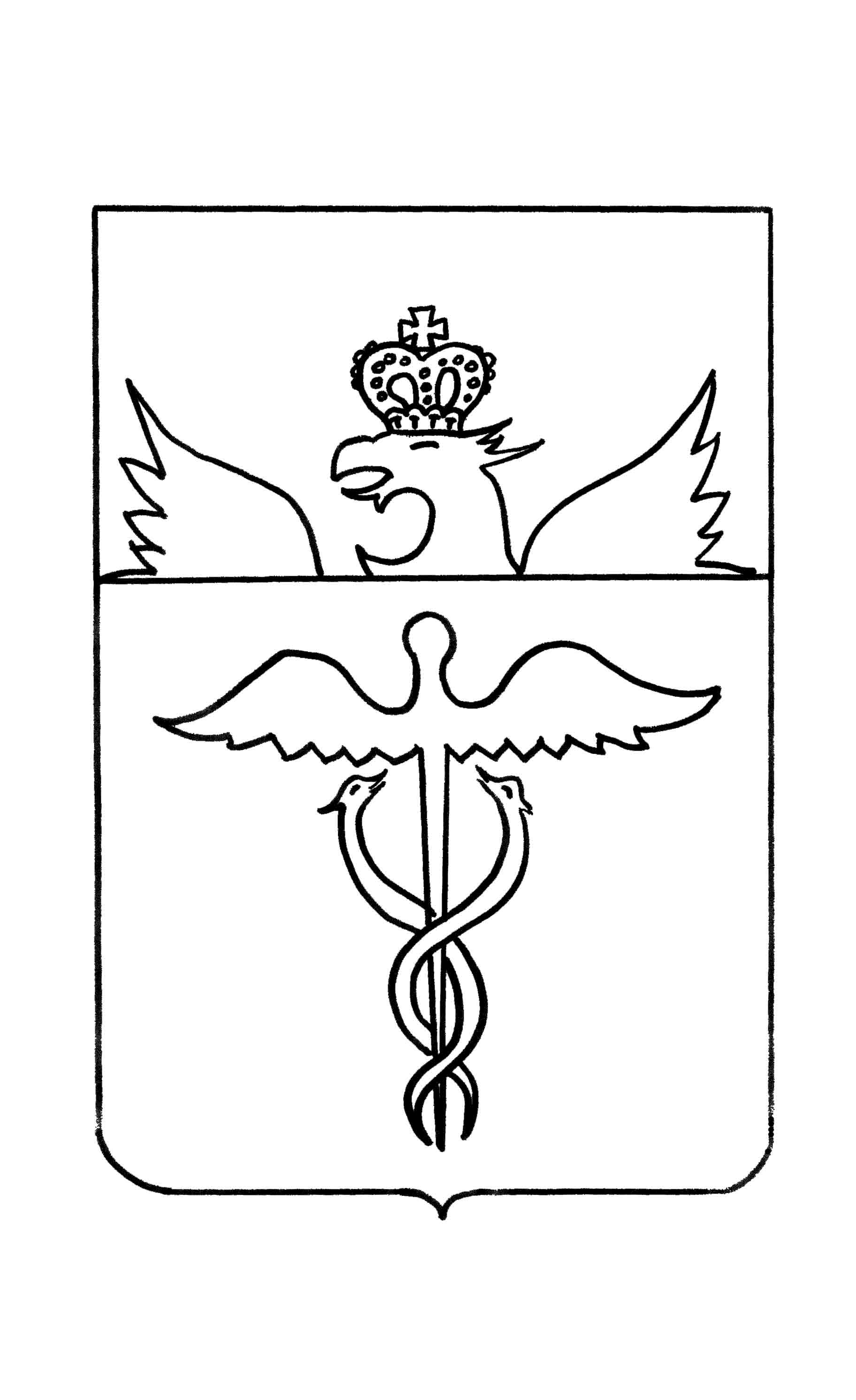 Совет народных депутатов Березовского сельского поселенияБутурлиновского муниципального районаВоронежской областиРЕШЕНИЕОт 06.02.2023  г.             № 94п.ЗелёныйО внесении  изменений  в  решение    Совета народных депутатов Берёзовского сельскогопоселения   от 19.11.2021г.  № 46  «Об утверждении Положения о муниципальном контроле на автомобильном транспорте и дорожном хозяйстве в Берёзовского сельском поселении Бутурлиновского муниципального района»  В соответствии с Федеральным законом от 31.07.2020 № 248-ФЗ «О государственном контроле (надзоре) и муниципальном контроле в  Российской Федерации», Уставом Берёзовского сельского поселения, в целях приведения нормативных правовых актов Озёрском  сельского поселения Бутурлиновского муниципального района в соответствие с действующим законодательством Российской Федерации, Совет народных депутатов Берёзовского сельского поселения Бутурлиновского муниципального района Воронежской области Р Е Ш И Л : 1. В раздел VI «Обжалование решений контрольных органов, действий (бездействия) их должностных лиц» Положения о муниципальном контроле на автомобильном транспорте и дорожном хозяйстве в Берёзовского сельском поселении Бутурлиновского муниципального района, утвержденного решением Совета народных депутатов 19.11.2021г. № 46, внести следующие  изменения:1.1.Пункт 24 изложить в новой редакции:«Решения администрации, действия (бездействие) должностных лиц, уполномоченных осуществлять муниципальный контроль на автомобильном транспорте и дорожном хозяйстве в Берёзовского сельском поселении Бутурлиновского муниципального района, могут быть обжалованы в порядке, установленном главой 9 Федерального закона от 31.07.2020 № 248-ФЗ «О государственном контроле (надзоре) и муниципальном контроле в Российской Федерации.».1.2. Пункт 26 исключить.2. Решение Совета народных депутатов  Берёзовского сельского поселения от 28.12.2022 г. № 87 «О внесении  изменений  в  решение    Совета народных депутатов Берёзовском  сельского поселения   от 19.11.2021г.  № 46  «Об утверждении Положени Берёзовского я о муниципальном контроле на автомобильном транспорте и дорожном хозяйстве в Берёзовского сельском поселении Бутурлиновского муниципального района» считать утратившим силу.3. Опубликовать настоящее решение в Вестнике муниципальных правовых актов Берёзовского сельского поселения Бутурлиновского муниципального района.4. Настоящее постановление вступает в силу с момента его  опубликования.Глава Берёзовского сельского поселения                        Дьяченков Н.В. Председатель совета народных депутатов Берёзовского  сельского поселения                               Бывальцева Т. В        